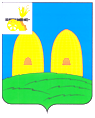 АДМИНИСТРАЦИЯОСТЕРСКОГО СЕЛЬСКОГО ПОСЕЛЕНИЯ РОСЛАВЛЬСКОГО РАЙОНА СМОЛЕНСКОЙ ОБЛАСТИ                                                                                                                                                                                                                                                                                                                                                                                                                                        П О С Т А Н О В Л Е Н И Еот 13.12.2022 № 106О внесении изменений в  муниципальную            программу     «Создание      условий    дляобеспечения       услугами         жилищно –коммунального    хозяйства    населения  иблагоустройство  территории   Остерскогосельского      поселения        Рославльскогорайона            Смоленской            области»           Руководствуясь Федеральным законом от 6 октября 2003 года №131-ФЗ «Об общих принципах организации местного самоуправления в Российской Федерации», Бюджетным кодексом Российской Федерации, Порядком принятия решения о разработке муниципальных программ, их формирования и  реализации, утвержденным постановлением Администрации Остерского сельского поселения Рославльского района Смоленской области от 21 февраля 2022 года № 17, Порядком проведения оценки эффективности реализации муниципальных программ, утвержденным постановлением Администрации Остерского сельского поселения Рославльского района Смоленской области от 21 февраля 2022 года №18,Администрация  Остерского сельскогопоселения Рославльского районаСмоленской области п о с т а н о в л я е т:          1. Внести в муниципальную программу «Создание условий для обеспечения услугами жилищно-коммунального хозяйства населения и благоустройство территории Остерского сельского поселения Рославльского района Смоленской области», утвержденную постановлением Администрации Остерского сельского поселения Рославльского района Смоленской области от 04.02.2020 № 42  (в редакции постановлений Администрации Остерского сельского поселения Рославльского района Смоленской области от 12.05.2020 № 97, от 17.08.2020 № 122, от 13.11.2020 №151, от 30.12.2020 № 165, от 05.02.2021 № 17, от 01.03.2021 №25, от 23.03.2021, от 26.07.2021 №68, от  27.10.2021 № 85, от 28.12.2021 №104, от 25.03.2022 №27, от 13.07.2022 № 60, от 12.10.2022 № 69) следующие изменения:          1) в Паспорте:          а) в разделе 1:          - позицию «Объемы финансового обеспечения за весь период реализации (по годам реализации и в разрезе источников финансирования на очередной финансовый год и первый, второй годы планового периода)» изложить в следующей редакции:        б) раздел 4 Паспорта изложить в следующей редакции:           2) приложение № 10 изложить в следующей редакции (прилагается).         2. Настоящее постановление подлежит размещению на официальном сайте Администрации Остерского сельского поселения Рославльского района Смоленской области в информационно-телекоммуникационной сети «Интернет».                         3. Настоящее постановление  вступает в силу со дня его подписания.        4. Контроль  исполнения настоящего постановления оставляю за собой.Глава муниципального образованияОстерского сельского поселенияРославльского района Смоленской области                                        С. Г. Ананченков  СВЕДЕНИЯо финансировании структурных элементов муниципальной программы«Создание условий для обеспечения услугами жилищно-коммунального хозяйства населения и благоустройство территории Остерского сельского поселения Рославльского района Смоленской области»Объемы финансового обеспечения за весь период реализации (по годам реализации и в разрезе источников финансирования на очередной финансовый год и первый, второй годы планового периода)Объем финансирования муниципальной программы составляет: - 32685,8 тыс. рублей,  в том числе  по годам:2020-2021 год – 15463,8 тыс. рублей, из них источники финансирования:средства федерального бюджета – 2561,5 тыс. рублей;средства областного бюджета – 1693,9 тыс. рублей;средства местного бюджета – 11208,4  тыс. рублей;средства внебюджетных источников – 0,0 тыс. рублей.2022 год  - 7695,8 тыс. рублей , из них источники финансирования:средства федерального бюджета – 0,0 тыс. рублей;средства областного бюджета – 2215,0 тыс. рублей;средства местного бюджета – 5480,8 тыс. рублей;средства внебюджетных источников – 0,0 тыс. рублей.2023 год -  5170,1  тыс. рублей, из них источники финансирования:средства федерального бюджета – 0,0 тыс. рублей;средства областного бюджета – 0,0 тыс. рублей;средства местного бюджета – 5170,1 тыс. рублей;средства внебюджетных источников – 0,0 тыс. рублей.2024 год -  4356,1 тыс. рублей, из них источники финансирования:средства федерального бюджета – 0,0 тыс. рублей;средства областного бюджета – 0,0 тыс. рублей;средства местного бюджета – 4356,1 тыс. рублей;средства внебюджетных источников – 0,0 тыс. рублей.Источник финансового обеспеченияВсегоОбъем финансового обеспечения по годам реализации (тыс. рублей)Объем финансового обеспечения по годам реализации (тыс. рублей)Объем финансового обеспечения по годам реализации (тыс. рублей)Источник финансового обеспеченияВсего2022 год2023 год 2024 год 1        2345В целом по муниципальной программе,в том числе:17222,07695,85170,14356,1федеральный бюджет0,00,00,00,0областной бюджет2215,02215,00,00,0местный бюджет15007,05480,85170,14356,1внебюджетные средства0,00,00,00,0Приложение №10к муниципальной программе «Создание условий для обеспечения услугами жилищно-коммунального хозяйства населения и благоустройство территории Остерского сельского поселения Рославльского района Смоленской области»№ п/пНаименованиеУчастник муниципальной программы Источник финансового обеспечения (расшифровать)Объем средств на реализацию муниципальной программы на очередной финансовый год и плановый период (тыс. рублей)Объем средств на реализацию муниципальной программы на очередной финансовый год и плановый период (тыс. рублей)Объем средств на реализацию муниципальной программы на очередной финансовый год и плановый период (тыс. рублей)Объем средств на реализацию муниципальной программы на очередной финансовый год и плановый период (тыс. рублей)№ п/пНаименованиеУчастник муниципальной программы Источник финансового обеспечения (расшифровать)всего2022 год2023 год 2024 год 112334567811Региональный проект "Чистая вода"Региональный проект "Чистая вода"Региональный проект "Чистая вода"Региональный проект "Чистая вода"Региональный проект "Чистая вода"Региональный проект "Чистая вода"Региональный проект "Чистая вода"Региональный проект "Чистая вода"11Строительство и реконструкция (модернизация) объектов питьевого водоснабженияАдминистрация Остерского сельского поселения Рославльского района Смоленской областиАдминистрация Остерского сельского поселения Рославльского района Смоленской области   бюджет Остерского сельского поселения Рославльского района  Смоленской области----11Выполнение работ по инженерным изысканиям в целях  подготовки проектной документации, подготовке проектной документации объектов капитального строительства в сфере жилищно-коммунального хозяйства, подлежащих модернизации, и ее экспертизу Администрация Остерского сельского поселения Рославльского района Смоленской областиАдминистрация Остерского сельского поселения Рославльского района Смоленской области   бюджет Остерского сельского поселения Рославльского района  Смоленской областиобластной бюджет22,42215,022,42215,0----Итого по региональному проектуИтого по региональному проектуИтого по региональному проекту2237,42237,42237,42237,42237,40,00,02. 2. Комплекс процессных мероприятий "Развитие жилищного фонда муниципального образования Остерского сельского поселения"Комплекс процессных мероприятий "Развитие жилищного фонда муниципального образования Остерского сельского поселения"Комплекс процессных мероприятий "Развитие жилищного фонда муниципального образования Остерского сельского поселения"Комплекс процессных мероприятий "Развитие жилищного фонда муниципального образования Остерского сельского поселения"Комплекс процессных мероприятий "Развитие жилищного фонда муниципального образования Остерского сельского поселения"Комплекс процессных мероприятий "Развитие жилищного фонда муниципального образования Остерского сельского поселения"Комплекс процессных мероприятий "Развитие жилищного фонда муниципального образования Остерского сельского поселения"Комплекс процессных мероприятий "Развитие жилищного фонда муниципального образования Остерского сельского поселения"2. 2. Взносы на капитальный ремонт, оплачиваемые Администрацией Остерского сельского поселения за муниципальные помещения в МКД, в соответствии с региональной программойАдминистрация Остерского сельского поселения Рославльского района Смоленской областиАдминистрация Остерского сельского поселения Рославльского района Смоленской областибюджет Остерского сельского поселения Рославльского района  Смоленской области678,0238,0220,0220,0Итого по комплексу процессных мероприятий Итого по комплексу процессных мероприятий Итого по комплексу процессных мероприятий 678,0238,0220,0220,0№ п/пНаименованиеНаименованиеУчастник муниципальной программы Источник финансового обеспечения (расшифровать)Источник финансового обеспечения (расшифровать)Объем средств на реализацию муниципальной программы на очередной финансовый год и плановый период (тыс. рублей)Объем средств на реализацию муниципальной программы на очередной финансовый год и плановый период (тыс. рублей)Объем средств на реализацию муниципальной программы на очередной финансовый год и плановый период (тыс. рублей)Объем средств на реализацию муниципальной программы на очередной финансовый год и плановый период (тыс. рублей)№ п/пНаименованиеНаименованиеУчастник муниципальной программы Источник финансового обеспечения (расшифровать)Источник финансового обеспечения (расшифровать)всего2022 год2023 год 2024 год 1233456783. Комплекс процессных мероприятий " Развитие систем коммунальной инфраструктуры на территории Остерского сельского поселения "Комплекс процессных мероприятий " Развитие систем коммунальной инфраструктуры на территории Остерского сельского поселения "Комплекс процессных мероприятий " Развитие систем коммунальной инфраструктуры на территории Остерского сельского поселения "Комплекс процессных мероприятий " Развитие систем коммунальной инфраструктуры на территории Остерского сельского поселения "Комплекс процессных мероприятий " Развитие систем коммунальной инфраструктуры на территории Остерского сельского поселения "Комплекс процессных мероприятий " Развитие систем коммунальной инфраструктуры на территории Остерского сельского поселения "Комплекс процессных мероприятий " Развитие систем коммунальной инфраструктуры на территории Остерского сельского поселения "Комплекс процессных мероприятий " Развитие систем коммунальной инфраструктуры на территории Остерского сельского поселения "Финансирование мероприятий на  обслуживание и ремонт водопроводных сетей и колодцев муниципального образования, приобретение насосовАдминистрация Остерского сельского поселения Рославльского района Смоленской областиАдминистрация Остерского сельского поселения Рославльского района Смоленской областибюджет Остерского сельского поселения Рославльского района  Смоленской области695,9205,9400,090,0Финансирование мероприятий по техническому обслуживанию газопроводов, выполнение проектных работ для газопроводов.Администрация Остерского сельского поселения Рославльского района Смоленской областиАдминистрация Остерского сельского поселения Рославльского района Смоленской областибюджет Остерского сельского поселения Рославльского района  Смоленской области1657,6557,6600,0500,0Итого по комплексу процессных мероприятий Итого по комплексу процессных мероприятий 2353,5763,51000,0590,0№ п/пНаименованиеУчастник муниципальной программы Источник финансового обеспечения (расшифровать)Источник финансового обеспечения (расшифровать)Объем средств на реализацию муниципальной программы на очередной финансовый год и плановый период (тыс. рублей)Объем средств на реализацию муниципальной программы на очередной финансовый год и плановый период (тыс. рублей)Объем средств на реализацию муниципальной программы на очередной финансовый год и плановый период (тыс. рублей)Объем средств на реализацию муниципальной программы на очередной финансовый год и плановый период (тыс. рублей)№ п/пНаименованиеУчастник муниципальной программы Источник финансового обеспечения (расшифровать)Источник финансового обеспечения (расшифровать)всего2022 год2023 год 2024 год 12334456784. Комплекс процессных мероприятий " Содержание, обслуживание сетей наружного уличного освещения на территории Остерского сельского поселения "Комплекс процессных мероприятий " Содержание, обслуживание сетей наружного уличного освещения на территории Остерского сельского поселения "Комплекс процессных мероприятий " Содержание, обслуживание сетей наружного уличного освещения на территории Остерского сельского поселения "Комплекс процессных мероприятий " Содержание, обслуживание сетей наружного уличного освещения на территории Остерского сельского поселения "Комплекс процессных мероприятий " Содержание, обслуживание сетей наружного уличного освещения на территории Остерского сельского поселения "Комплекс процессных мероприятий " Содержание, обслуживание сетей наружного уличного освещения на территории Остерского сельского поселения "Комплекс процессных мероприятий " Содержание, обслуживание сетей наружного уличного освещения на территории Остерского сельского поселения "Комплекс процессных мероприятий " Содержание, обслуживание сетей наружного уличного освещения на территории Остерского сельского поселения "Комплекс процессных мероприятий " Содержание, обслуживание сетей наружного уличного освещения на территории Остерского сельского поселения "4. Ремонт и техническое обслуживание уличных сетейАдминистрация Остерского сельского поселения Рославльского района Смоленской областиАдминистрация Остерского сельского поселения Рославльского района Смоленской области   бюджет Остерского сельского поселения Рославльского района  Смоленской области599,0599,0199,0200,0200,0Оплата за потребленную электроэнергиюАдминистрация Остерского сельского поселения Рославльского района Смоленской областиАдминистрация Остерского сельского поселения Рославльского района Смоленской области   бюджет Остерского сельского поселения Рославльского района  Смоленской области8247,88247,82647,82800,02800,0Приобретение материалов для уличного освещенияАдминистрация Остерского сельского поселения Рославльского района Смоленской областиАдминистрация Остерского сельского поселения Рославльского района Смоленской области   бюджет Остерского сельского поселения Рославльского района  Смоленской области431,0431,0231,0100,0100,0Восстановление уличного освещенияАдминистрация Остерского сельского поселения Рославльского района Смоленской областиАдминистрация Остерского сельского поселения Рославльского района Смоленской области   бюджет Остерского сельского поселения Рославльского района  Смоленской области-----Итого по комплексу процессных мероприятий Итого по комплексу процессных мероприятий 9277,89277,83077,83100,03100,0№ п/пНаименованиеУчастник муниципальной программы Источник финансового обеспечения (расшифровать)Источник финансового обеспечения (расшифровать)Источник финансового обеспечения (расшифровать)Объем средств на реализацию муниципальной программы на очередной финансовый год и плановый период (тыс. рублей)Объем средств на реализацию муниципальной программы на очередной финансовый год и плановый период (тыс. рублей)Объем средств на реализацию муниципальной программы на очередной финансовый год и плановый период (тыс. рублей)Объем средств на реализацию муниципальной программы на очередной финансовый год и плановый период (тыс. рублей)№ п/пНаименованиеУчастник муниципальной программы Источник финансового обеспечения (расшифровать)Источник финансового обеспечения (расшифровать)Источник финансового обеспечения (расшифровать)всего2022 год2023 год 2024 год 12334456785. Комплекс процессных мероприятий " Озеленение территории Остерского сельского поселения"Комплекс процессных мероприятий " Озеленение территории Остерского сельского поселения"Комплекс процессных мероприятий " Озеленение территории Остерского сельского поселения"Комплекс процессных мероприятий " Озеленение территории Остерского сельского поселения"Комплекс процессных мероприятий " Озеленение территории Остерского сельского поселения"Комплекс процессных мероприятий " Озеленение территории Остерского сельского поселения"Комплекс процессных мероприятий " Озеленение территории Остерского сельского поселения"Комплекс процессных мероприятий " Озеленение территории Остерского сельского поселения"Комплекс процессных мероприятий " Озеленение территории Остерского сельского поселения"5. Спил аварийных деревьевАдминистрация Остерского сельского поселения Рославльского района Смоленской областиАдминистрация Остерского сельского поселения Рославльского района Смоленской области   бюджет Остерского сельского поселения Рославльского района  Смоленской области-----Приобретение саженцев деревьев и кустарников, семян газонной травыАдминистрация Остерского сельского поселения Рославльского района Смоленской областиАдминистрация Остерского сельского поселения Рославльского района Смоленской области   бюджет Остерского сельского поселения Рославльского района  Смоленской области200,0200,00,0100,0100,0Итого по комплексу процессных мероприятий Итого по комплексу процессных мероприятий 200,0200,00,0100,0100,0№ п/пНаименованиеУчастник муниципальной программы Источник финансового обеспечения (расшифровать)Источник финансового обеспечения (расшифровать)Источник финансового обеспечения (расшифровать)Объем средств на реализацию муниципальной программы на очередной финансовый год и плановый период (тыс. рублей)Объем средств на реализацию муниципальной программы на очередной финансовый год и плановый период (тыс. рублей)Объем средств на реализацию муниципальной программы на очередной финансовый год и плановый период (тыс. рублей)Объем средств на реализацию муниципальной программы на очередной финансовый год и плановый период (тыс. рублей)№ п/пНаименованиеУчастник муниципальной программы Источник финансового обеспечения (расшифровать)Источник финансового обеспечения (расшифровать)Источник финансового обеспечения (расшифровать)всего2022 год2023 год 2024 год 12334456786. Комплекс процессных мероприятий " Содержание и благоустройство территории мест захоронения Остерского сельского поселения "Комплекс процессных мероприятий " Содержание и благоустройство территории мест захоронения Остерского сельского поселения "Комплекс процессных мероприятий " Содержание и благоустройство территории мест захоронения Остерского сельского поселения "Комплекс процессных мероприятий " Содержание и благоустройство территории мест захоронения Остерского сельского поселения "Комплекс процессных мероприятий " Содержание и благоустройство территории мест захоронения Остерского сельского поселения "Комплекс процессных мероприятий " Содержание и благоустройство территории мест захоронения Остерского сельского поселения "Комплекс процессных мероприятий " Содержание и благоустройство территории мест захоронения Остерского сельского поселения "Комплекс процессных мероприятий " Содержание и благоустройство территории мест захоронения Остерского сельского поселения "Комплекс процессных мероприятий " Содержание и благоустройство территории мест захоронения Остерского сельского поселения "6. Содержание и благоустройство территории мест захороненияАдминистрация Остерского сельского поселения Рославльского района Смоленской областиАдминистрация Остерского сельского поселения Рославльского района Смоленской области   бюджет Остерского сельского поселения Рославльского района  Смоленской области    438,3    438,3238,3100,0100,0Итого по комплексу процессных мероприятий Итого по комплексу процессных мероприятий 438,3438,3238,3100,0100,0№ п/пНаименованиеУчастник муниципальной программы Источник финансового обеспечения (расшифровать)Источник финансового обеспечения (расшифровать)Источник финансового обеспечения (расшифровать)Объем средств на реализацию муниципальной программы на очередной финансовый год и плановый период (тыс. рублей)Объем средств на реализацию муниципальной программы на очередной финансовый год и плановый период (тыс. рублей)Объем средств на реализацию муниципальной программы на очередной финансовый год и плановый период (тыс. рублей)Объем средств на реализацию муниципальной программы на очередной финансовый год и плановый период (тыс. рублей)№ п/пНаименованиеУчастник муниципальной программы Источник финансового обеспечения (расшифровать)Источник финансового обеспечения (расшифровать)Источник финансового обеспечения (расшифровать)всего2022 год2023 год 2024 год 12334456787. Комплекс процессных мероприятий " Прочие мероприятия по благоустройству территории Остерского сельского поселения "Комплекс процессных мероприятий " Прочие мероприятия по благоустройству территории Остерского сельского поселения "Комплекс процессных мероприятий " Прочие мероприятия по благоустройству территории Остерского сельского поселения "Комплекс процессных мероприятий " Прочие мероприятия по благоустройству территории Остерского сельского поселения "Комплекс процессных мероприятий " Прочие мероприятия по благоустройству территории Остерского сельского поселения "Комплекс процессных мероприятий " Прочие мероприятия по благоустройству территории Остерского сельского поселения "Комплекс процессных мероприятий " Прочие мероприятия по благоустройству территории Остерского сельского поселения "Комплекс процессных мероприятий " Прочие мероприятия по благоустройству территории Остерского сельского поселения "Комплекс процессных мероприятий " Прочие мероприятия по благоустройству территории Остерского сельского поселения "7. Прочие мероприятия по благоустройству территории Остерского сельского поселенияАдминистрация Остерского сельского поселения Рославльского района Смоленской областиАдминистрация Остерского сельского поселения Рославльского района Смоленской области   бюджет Остерского сельского поселения Рославльского района  Смоленской области1687,01687,01090,8500,196,1Текущее содержание и ремонт детских игровых площадокАдминистрация Остерского сельского поселения Рославльского района Смоленской областиАдминистрация Остерского сельского поселения Рославльского района Смоленской области   бюджет Остерского сельского поселения Рославльского района  Смоленской области150,0150,050,050,050,0Организация временного трудоустройства безработных гражданАдминистрация Остерского сельского поселения Рославльского района Смоленской областиАдминистрация Остерского сельского поселения Рославльского района Смоленской области   бюджет Остерского сельского поселения Рославльского района  Смоленской области200,0200,00,0100,0100,0Итого по комплексу процессных мероприятий Итого по комплексу процессных мероприятий     2037,0    2037,01140,8650,1246,1№ п/пНаименованиеУчастник муниципальной программы Источник финансового обеспечения (расшифровать)Источник финансового обеспечения (расшифровать)Источник финансового обеспечения (расшифровать)Объем средств на реализацию муниципальной программы на очередной финансовый год и плановый период (тыс. рублей)Объем средств на реализацию муниципальной программы на очередной финансовый год и плановый период (тыс. рублей)Объем средств на реализацию муниципальной программы на очередной финансовый год и плановый период (тыс. рублей)Объем средств на реализацию муниципальной программы на очередной финансовый год и плановый период (тыс. рублей)№ п/пНаименованиеУчастник муниципальной программы Источник финансового обеспечения (расшифровать)Источник финансового обеспечения (расшифровать)Источник финансового обеспечения (расшифровать)всего2022 год2023 год 2024 год 1234456788. Комплекс процессных мероприятий " Благоустройство сельских территорий и реализация общественно значимых проектов "Комплекс процессных мероприятий " Благоустройство сельских территорий и реализация общественно значимых проектов "Комплекс процессных мероприятий " Благоустройство сельских территорий и реализация общественно значимых проектов "Комплекс процессных мероприятий " Благоустройство сельских территорий и реализация общественно значимых проектов "Комплекс процессных мероприятий " Благоустройство сельских территорий и реализация общественно значимых проектов "Комплекс процессных мероприятий " Благоустройство сельских территорий и реализация общественно значимых проектов "Комплекс процессных мероприятий " Благоустройство сельских территорий и реализация общественно значимых проектов "Комплекс процессных мероприятий " Благоустройство сельских территорий и реализация общественно значимых проектов "8. Ремонт дворовых проездов Обустройство площадок накопления ТКО на территории Остерского сельского поселения.Администрация Остерского сельского поселения Рославльского района Смоленской области   бюджет Остерского сельского поселения Рославльского района  Смоленской областиобластной бюджетфедеральный бюджет-----Итого по комплексу процессных мероприятий Итого по комплексу процессных мероприятий -----Всего по муниципальной программе, в том числе: федеральный бюджетобластной бюджетместные бюджетывнебюджетные источники17222,07695,85170,14356,1